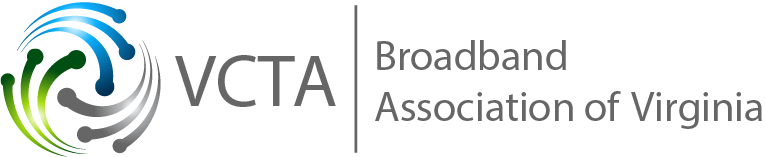 Virginia’s Future Leaders ScholarshipSponsored by the Donald A. Perry Foundation & the Virginia Cable Industry DEADLINE | March 30, 2023Applications must be postmarked by this datePlease note: The application must be typed & completed in its entirety below 
Please follow all Instructions & Rules outlined on Page 2Virginia’s Future Leaders ScholarshipSponsored by the Donald A. Perry Foundation & the Virginia Cable IndustryINSTRUCTIONS & RULES:1.  Eligibility – Any resident of Virginia attending a 2 or 4 year college or university located in Virginia for undergraduate studies in academic year 2023-2024 is eligible.  2. This is a one-time award.  (Former winners are ineligible)3. In order to be eligible: The application must be typed & filled out completely as requested in order to be eligible for scholarship.  Essay, list of extracurricular activities and academic transcript (can be unofficial transcript) must be included with application Letters of recommendation are permitted but not requiredAll entries must be emailed to vctascholarship@gmail.com by March 30, 2023
Jesseca HoffVCTA1111 East Main Street, Suite 802		Richmond, Virginia 23219Please direct questions to Jesseca Hoff at jhoff@vcta.comWinners’ names will be posted on the VCTA website in May or June at www.vcta.com and winners will be notified using the e-mail address provided on application. Name (First, MI, Last)Street AddressCity, State, ZipTelephone NumberE-mail Address*Winner notifications will be sent to this addressDate of BirthAre you a VA resident?Name & Address of college or university you will be attending  *If you are undecided or awaiting acceptance please list the names of possible schoolsIf you are a high school senior:Please provide name of high school and phone number.What year in school will you be in fall 2023? (freshman, sophomore, junior, or senior)Full or part time student?How did you hear about the VCTA Scholarship?Name of your local cable/broadband providerPlease specify if you have a parent employed by a cable company in . If so, please provide name, company, and location of systemAttach school transcript Attach TRANSCRIPT. Unofficial copy accepted.Extracurricular activitiesPlease provide detailed list on separate page.Essay - In 500 words or more, please write an essay and attach it describing “why you will be one of Virginia’s Future Leaders.”Please provide essay on separate page.